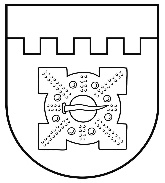 LATVIJAS REPUBLIKADOBELES NOVADA DOMEBrīvības iela 17, Dobele, Dobeles novads, LV-3701Tālr. 63707269, 63700137, 63720940, e-pasts dome@dobele.lvDOMES ĀRKĀRTAS SĒDES PROTOKOLSDobelē2022. gada 21. jūlijā								Nr. 12Sēde sasaukta plkst.14:00Sēdi atklāj plkst.14:05Sēde notiek Auces vidusskolā , J. Mātera ielā 11, Aucē, Dobeles novadā.Sēdes audioieraksts publicēts Dobeles novada pašvaldības mājaslapā: http://www.dobele.lv/lv/content/domes-sedesSēdi vada – novada domes priekšsēdētājs Ivars Gorskis. Protokolē – domes komiteju sēžu sekretāre Rita Bērtule. Piedalās deputāti:Indra Špela, Dace Reinika, Linda Karloviča, Edgars Laimiņš, Sintija Liekniņa, Sanita Olševska, Andrejs Spridzāns, Ģirts Ante, Sarmīte Dude, Edgars Gaigalis, Gints Kaminskis,  Ivars Stanga, Viesturs Reinfelds, Māris Feldmanis.Nepiedalās deputāti:Kristīne Briede - darba pienākumu dēļ,  Andris Podvinskis - personisku iemeslu dēļ, Guntis Safranovičs - atrodas atvaļinājumā, Ainārs Meiers.Sēdē piedalās pašvaldības administrācijas, iestāžu darbinieki un citi:sabiedrisko attiecību nodaļas vadītāja Līva Blaževica un vietniece Aiga Priede, izpilddirektora vietnieks Aldis Lerhs.Ivars Gorskis informē par sēdes darba kārtības jautājumiem.Darba kārtība:Deputāti balsos vārdiski, paceļot roku.1.§Par Dobeles pirmsskolas izglītības iestādes “Zvaniņš” vadītājas Dinas Štraubes atbrīvošanu no amata (I.Gorskis)Jautā Dace Reinika.Atbild Ivars Gorskis.Balsojums par lēmuma projekta “Par Dobeles pirmsskolas izglītības iestādes “Zvaniņš” vadītājas Dinas Štraubes atbrīvošanu no amata” apstiprināšanu.    Atklāti balsojot, PAR – 15 (Ivars Gorskis, Indra Špela, Dace Reinika, Linda Karloviča, Edgars Laimiņš,  Sintija Liekniņa, Sanita Olševska, Andrejs Spridzāns, Ģirts Ante, Sarmīte Dude, Edgars Gaigalis, Gints Kaminskis,  Ivars Stanga, Viesturs Reinfelds, Māris Feldmanis), PRET – nav, ATTURAS – nav, Dobeles novada dome NOLEMJ:pieņemt lēmumu Nr.339/12 “Par Dobeles pirmsskolas izglītības iestādes “Zvaniņš” vadītājas Dinas Štraubes atbrīvošanu no amata” apstiprināšanu.    Lēmums pievienots protokolam.2.§Par Dobeles pirmsskolas izglītības iestādes “Zvaniņš” vadītāja amata konkursa nolikuma apstiprināšanu (I.Gorskis)Jautā Dace Reinika.Atbild Ivars Gorskis.Izsakās Viesturs Reinfelds, ka nolikuma 3. punktā dublējas 3.1.2 un 3.1.3 apakšpunkti.Izsakās Indra Špela.Skaidro Ivars Gorskis, ka tiks veikts tehnisks precizējums 3.1.3 punktā.Balsojums par lēmuma projekta “Par Dobeles pirmsskolas izglītības iestādes “Zvaniņš” vadītāja amata konkursa nolikuma apstiprināšanu” .Atklāti balsojot, PAR – 15 (Ivars Gorskis, Indra Špela, Dace Reinika, Linda Karloviča, Edgars Laimiņš,  Sintija Liekniņa, Sanita Olševska, Andrejs Spridzāns, Ģirts Ante, Sarmīte Dude, Edgars Gaigalis, Gints Kaminskis,  Ivars Stanga, Viesturs Reinfelds, Māris Feldmanis), PRET – nav, ATTURAS – nav, Dobeles novada dome NOLEMJ:pieņemt lēmumu Nr.340/12 “Par Dobeles pirmsskolas izglītības iestādes “Zvaniņš” vadītāja amata konkursa nolikuma apstiprināšanu”.Lēmums pievienots protokolam.3.§Par nekustamā īpašuma Zaļā ielā 24, Dobelē, Dobeles novadā, iegādi (I.Gorskis)Jautājums izskatīts Finanšu un budžeta komitejā 2022. gada 20. jūlijā. Jautā Dace Reinika.Izsakās Viesturs Reinfelds.Atbild Ivars Gorskis, paskaidro.Izsakās Gints Kaminskis.Ivars Gorskis skaidro.Balsojums par lēmuma projekta “Par nekustamā īpašuma Zaļā ielā 24, Dobelē, Dobeles novadā, iegādi ”.Atklāti balsojot, PAR – 15 (Ivars Gorskis, Indra Špela, Dace Reinika, Linda Karloviča, Edgars Laimiņš,  Sintija Liekniņa, Sanita Olševska, Andrejs Spridzāns, Ģirts Ante, Sarmīte Dude, Edgars Gaigalis, Gints Kaminskis,  Ivars Stanga, Viesturs Reinfelds, Māris Feldmanis), PRET – nav, ATTURAS – nav, Dobeles novada dome NOLEMJ:pieņemt lēmumu Nr.341/12 “Par nekustamā īpašuma Zaļā ielā 24, Dobelē, Dobeles novadā, iegādi”.Lēmums pievienots protokolam.4.§Par grozījumus Dobeles novada domes 2022. gada 31.maija lēmumā Nr.270/10 “Par valsts aizdevuma saņemšanu Covid-19 izraisītās krīzes seku mazināšanai un novēršanai Skolas ielas pārbūvei, Auru ciemā, Auru pagastā, Dobeles novadā” (I.Gorskis)Jautājums izskatīts Finanšu un budžeta komitejā 2022. gada 20. jūlijā. Jautā Viesturs Reinfelds.Atbild Ivars Gorskis.Izsakās Gints Kaminskis.Ivars Gorskis ierosina mainīt lēmuma nosaukumā vārdu no “grozījumus” uz  “grozījumiem”.Balsojums par lēmuma projekta " Par grozījumiem  Dobeles novada domes 2022. gada 31.maija lēmumā Nr.270/10 “Par valsts aizdevuma saņemšanu Covid-19 izraisītās krīzes seku mazināšanai un novēršanai Skolas ielas pārbūvei, Auru ciemā, Auru pagastā, Dobeles novadā”.Atklāti balsojot, PAR – 14 (Ivars Gorskis, Indra Špela, Dace Reinika, Linda Karloviča, Edgars Laimiņš,  Sintija Liekniņa, Sanita Olševska, Andrejs Spridzāns, Ģirts Ante, Sarmīte Dude, Edgars Gaigalis, Gints Kaminskis,  Ivars Stanga, Māris Feldmanis), PRET – nav, ATTURAS – 1 (Viesturs Reinfelds), Dobeles novada dome NOLEMJ:pieņemt lēmumu Nr.342/12 “Par grozījumus Dobeles novada domes 2022. gada 31.maija lēmumā Nr.270/10 “Par valsts aizdevuma saņemšanu Covid-19 izraisītās krīzes seku mazināšanai un novēršanai Skolas ielas pārbūvei, Auru ciemā, Auru pagastā, Dobeles novadā””.Lēmums pievienots protokolam.Sēde slēgta plkst.14:24.Nākamā novada domes sēde 2022. gada 28. jūlijāSēdes vadītājs								I.Gorskis (21.07.2022.)Protokolēja								R.Bērtule (21.07.2022.)Sēdes audioieraksts publicēts Dobeles novada pašvaldības mājaslapā: http://www.dobele.lv/lv/content/domes-sedes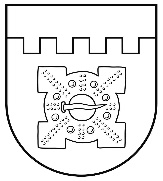 LATVIJAS REPUBLIKADOBELES NOVADA DOMEBrīvības iela 17, Dobele, Dobeles novads, LV-3701Tālr. 63707269, 63700137, 63720940, e-pasts dome@dobele.lvLĒMUMSDobelē2022. gada 21. jūlijā		Nr.339/12(prot.Nr.12, 1.§)Par Dobeles pirmsskolas izglītības iestādes “Zvaniņš” vadītājas Dinas Štraubes atbrīvošanu no amataDobeles novada Izglītības pārvaldē saņemts Dobeles pirmsskolas izglītības iestādes “Zvaniņš” vadītājas Dinas Štraubes 2022. gada 15. jūlija iesniegums ar lūgumu pārtraukt darba tiesiskās attiecības pēc pašas vēlēšanās ar 2022. gada 19. augustu.Likuma “Par pašvaldībām” 21. panta pirmās daļas 9. punkts noteic, ka dome var  izskatīt jebkuru jautājumu, kas ir attiecīgās pašvaldības pārziņā, turklāt tikai dome var iecelt amatā un atbrīvot no amata pašvaldības iestāžu vadītājus, kā arī citas amatpersonas likumā un pašvaldības nolikumā paredzētajos gadījumos. Izglītības likuma 17. panta trešās daļas 2.punkts noteic, ka novada pašvaldība pieņem darbā un atbrīvo no darba tās padotībā esošo vispārējās izglītības iestāžu, tai skaitā speciālo izglītības iestāžu, profesionālās izglītības iestāžu, interešu izglītības iestāžu un profesionālās ievirzes izglītības iestāžu, vadītājus.Līdz ar to, ņemot vērā Dinas Štraubes 2022. gada 15. jūlija iesniegumu, pamatojoties uz likuma “Par pašvaldībām” 21. panta pirmās daļas 9. punktu un Izglītības likuma 17. panta trešās daļas 2.punktu, atklāti balsojot: PAR – 15 (Ivars Gorskis, Indra Špela, Dace Reinika, Linda Karloviča, Edgars Laimiņš,  Sintija Liekniņa, Sanita Olševska, Andrejs Spridzāns, Ģirts Ante, Sarmīte Dude, Edgars Gaigalis, Gints Kaminskis,  Ivars Stanga, Viesturs Reinfelds, Māris Feldmanis), PRET - nav, ATTURAS - nav Dobeles novada dome NOLEMJ: 
1. Atbrīvot Dinu Štraubi, personas kods […], no Dobeles pirmsskolas izglītības iestādes “Zvaniņš” vadītājas amata un izbeigt darba tiesiskās attiecības ar 2022. gada 19. augustu (pēdējā darba diena) saskaņā ar Darba likuma 100. pantu.2. Uzdot Dobeles novada Izglītības pārvaldei nodrošināt lēmuma izpildi.Priekšsēdētājs										I.Gorskis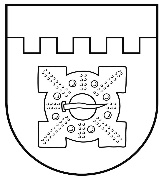 LATVIJAS REPUBLIKADOBELES NOVADA DOMEBrīvības iela 17, Dobele, Dobeles novads, LV-3701Tālr. 63707269, 63700137, 63720940, e-pasts dome@dobele.lvLĒMUMSDobelē2022. gada 21. jūlijā		Nr.340/12(prot.Nr.12, 2.§)Par Dobeles pirmsskolas izglītības iestādes “Zvaniņš” vadītāja amata konkursa nolikuma apstiprināšanuSaskaņā ar likuma „Par pašvaldībām” 15. panta pirmās daļas 4. punktu un Ministru kabineta 2014. gada 19. augusta noteikumu Nr. 496 „Kārtība un vērtēšanas nosacījumi valsts un pašvaldības izglītības iestāžu (izņemot augstskolas un koledžas) vadītāju un pašvaldību izglītības pārvalžu vadītāju amatu pretendentu atlasei” 4.1. apakšpunktu, atklāti balsojot: PAR –15 (Ivars Gorskis, Indra Špela, Dace Reinika, Linda Karloviča, Edgars Laimiņš,  Sintija Liekniņa, Sanita Olševska, Andrejs Spridzāns, Ģirts Ante, Sarmīte Dude, Edgars Gaigalis, Gints Kaminskis,  Ivars Stanga, Viesturs Reinfelds, Māris Feldmanis), PRET – nav, ATTURAS – nav, Dobeles novada dome NOLEMJ:Apstiprināt Dobeles pirmsskolas izglītības iestādes “Zvaniņš” vadītāja amata konkursa nolikumu (pielikumā).Domes priekšsēdētājs									I. GorskisPielikumsDobeles novada domes2022.gada 21. jūlija lēmumam Nr.339/12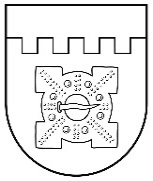 LATVIJAS REPUBLIKADOBELES NOVADA DOMEBrīvības iela 17, Dobele, Dobeles novads, LV-3701Tālr. 63707269, 63700137, 63720940, e-pasts dome@dobele.lvAPSTIPRINĀTSar Dobeles novada domes2022. gada 21. jūlijalēmumu Nr. 339/12(prot. Nr.12, 2.§)DOBELES PIRMSSKOLAS IZGLĪTĪBAS IESTĀDES ‘’ZVANIŅŠ’’ VADĪTĀJA amata konkursa nolikums  Izdots saskaņā ar Ministru kabineta 2014. gada 19. augusta noteikumu Nr.496 „Kārtība un vērtēšanas nosacījumi valsts un pašvaldības izglītības iestāžu (izņemot augstskolas un koledžas) vadītāju un pašvaldību izglītības pārvalžu vadītāju amatu pretendentu atlasei” 4.1. apakšpunktuVispārīgie jautājumi Nolikums nosaka kārtību, kādā tiek organizēts konkurss uz Dobeles pirmsskolas izglītības iestādes “Zvaniņš” vadītāja amatu (turpmāk – konkurss). Konkursa mērķis ir noskaidrot un izvēlēties vadītāja amatam atbilstošāko pretendentu. Konkursa uzdevums ir izvērtēt pretendentu profesionālo sagatavotību un atbilstību izvirzītajām prasībām.Konkursa komisija un tās darba organizācija Konkursa komisiju (turpmāk – komisija) ar atsevišķu rīkojumu apstiprina domes priekšsēdētājs. Konkursa komisija sastāv no pieciem locekļiem, no kuriem viens ir komisijas priekšsēdētājs. Konkursa komisija rīko konkursu un nodrošina konkursa norisi. Komisijas sēdes ir slēgtas. Komisija ir lemttiesīga, ja tajā piedalās vairāk nekā puse no komisijas locekļiem. Konkursa komisija pieņem lēmumu, ja par to nobalso komisijas locekļu vairākums. Balsīm sadaloties līdzīgi, izšķirošā ir komisijas priekšsēdētāja balss. Komisijas sēdes protokolē, protokola noformēšanu nodrošina komisija. Komisijas protokolus paraksta visi klātesošie komisijas locekļi. Komisija:izskata iesniegtos pieteikumus un tiem pievienotos dokumentus;izvēlas konkursa noteikumiem atbilstošus amata pretendentus;nosaka pretendentu interviju norises laiku un intervē pretendentus;pieņem lēmumus par konkursa norisi atbilstoši normatīvajiem aktiem un šim nolikumam;izvēlas izvirzītajām prasībām atbilstošāko pretendentu un sagatavo pamatotu ierosinājumu domei par pretendenta iecelšanu amatā.Prasības amata pretendentam Konkursa pretendenta izglītība atbilst vienai no šādām prasībām:augstākā izglītība (izņemot pirmā līmeņa profesionālo augstāko izglītību) pedagoģijā vai izglītības zinātnēs;augstākā izglītība (izņemot pirmā līmeņa profesionālo augstāko izglītību) un pedagoģiskā izglītība vai augstākās izglītības studiju programmas ietvaros apgūta ar pedagoģiju saistīta studiju programmas daļa vismaz divu kredītpunktu jeb vismaz 72 stundu apjomā;augstākā izglītība (izņemot pirmā līmeņa profesionālo augstāko izglītību) un persona iegūst pedagoģisko izglītību vai ir apguvusi vai apgūst profesionālās kompetences programmu pedagoģijā, kuras apjoms ir vismaz 72 stundas un pēc kuras apguves pedagogs iegūst sertifikātu pedagoģijā, speciālajā izglītībā, pirmsskolas saturā un didaktikā, pedagogu karjeras konsultanta sertifikātu vai tiesības īstenot profesionālās izglītības mācību priekšmeta moduli. Konkursa pretendentam ir:vismaz triju gadu pedagoģiskā darba pieredze izglītības jomā vai izglītības vadības darbā;valsts valodas prasmes augstākajā līmenī atbilstoši Valsts valodas likuma prasībām un vismaz vienas Eiropas Savienības oficiālās valodas prasmes profesionālajai darbībai nepieciešamajā apjomā. Uz pretendentu nedrīkst attiekties Izglītības likumā un Bērnu tiesību aizsardzības likumā noteiktie ierobežojumi strādāt par pedagogu. Papildus tiek vērtēta pretendenta:darba pieredze izglītības jomā vai izglītības vadības darbā;papildu izglītība un kvalifikācija, profesionālā pilnveide;iestādes attīstības redzējums;kompetence un amata pienākumu pārzināšana;projektu vadības prasmes;informācijas tehnoloģiju lietošanas prasmes;tiesības un prasme vadīt B kategorijas transportlīdzekli.Konkursa izsludināšana un dokumentu iesniegšana Sludinājumu par konkursu publicē Dobeles novada pašvaldības tīmekļa vietnē www.dobele.lv  un laikrakstā „Zemgale”.   Pretendents pieteikumu un tam pievienotos dokumentus (turpmāk - pieteikums) adresē Dobeles novada Izglītības pārvaldei, Brīvības ielā 15, Dobelē, Dobeles novadā, LV-3701, tos ievietojot slēgtā aploksnē ar norādi „ Dobeles pirmsskolas izglītības iestādes “Zvaniņš” vadītāja amata konkursam” un sludinājumā norādītajā termiņā iesniedz vienā no šādiem veidiem:pasta sūtījumā;personīgi Dobeles novada pašvaldības klientu apkalpošanas centrā, Brīvības ielā 15, Dobelē, Dobeles novadā;nosūtot ar drošu elektronisko parakstu uz e-pasta adresi izglitiba@dobele.lv . Pieteikumu iesniedz vai nodrošina tā iesūtīšanu 30 kalendāro dienu laikā no konkursa publicēšanas dienas. Pēc šī termiņa iesniegtie vai iesūtītie pieteikumi netiek vērtēti. Pieteikumam pretendents pievieno šādus dokumentus:motivācijas vēstuli;dzīves un darba gaitu aprakstu (atbilstoši Europass CV standartam);izglītību un kvalifikāciju apliecinošu dokumentu kopijas, tai skaitā pēdējo trīs gadu laikā apgūto profesionālās kompetences pilnveides kursu dokumentu kopijas;valsts valodas prasmes apliecību (ja nepieciešams);atsauksme no iepriekšējās darba vietas (vēlams);apliecinājumu par to, ka nepastāv Izglītības likumā un Bērnu tiesību aizsardzības likumā noteiktie ierobežojumi strādāt izglītības iestādē (1. pielikums);iestādes attīstības redzējumu (līdz 5000 drukātām rakstu zīmēm);citus dokumentus, kas var apliecināt 2. pielikumā norādītās prasības. Dokumentu oriģinālus, kas apliecina pretendenta pieteikumā norādītās informācijas patiesumu un atbilstību, pretendents uzrāda intervijas dienā. Pieteikumu izskatīšana, vērtēšanas kritēriji un lēmuma pieņemšana Konkurss notiek divās kārtās:pirmajā kārtā komisija pārbauda pretendenta iesniegtos dokumentus pamatojoties uz nolikuma 4.4. punktā noteikto un atbilstoši iesniegtajiem dokumentiem novērtē pretendenta atbilstību nolikuma 3.1., 3.2. un 3.3. punkta prasībām, kā arī pieprasa izziņu Sodu reģistram saistībā ar ierobežojumiem strādāt izglītības iestādē;pretendents, kura iesniegtie dokumenti atbilst nolikumā noteiktajām prasībām, tiek izvirzīts otrajai kārtai – darba intervijai. Darba intervijā komisija pārbauda amatam nepieciešamās teorētiskās zināšanas un prasmes. Pretendenta zināšanas un prasmes tiek vērtētas punktos atbilstoši nolikuma 2. pielikumam. Ne vēlāk kā mēneša laikā pēc pieteikšanās termiņa beigām komisija pretendentam, kurš izvirzīts darba intervijai, paziņo tās norises vietu, datumu un laiku. Konkursa otrās kārtas - intervijas norises dienā komisija uzklausa katru pretendentu individuāli. Komisijas priekšsēdētājs iepazīstina pretendentu ar komisijas sastāvu un uzaicina pretendentu pamatot savu izvēli kandidēt uz izglītības iestādes vadītāja amata vietu. Lai pārliecinātos par pretendenta zināšanām un prasmēm, komisija uzdod pretendentam jautājumus atbilstoši 2. pielikumā norādītajiem vērtēšanas kritērijiem. Katrs konkursa komisijas loceklis konkursa otrajā kārtā vērtē pretendentu, vērtēšanas rezultātus noformējot rakstveidā. Katra pretendenta konkursā iegūtā kopējā punktu summa veidojas, summējot katra konkursa komisijas locekļa piešķirtos punktus. Ja otrajā kārtā vairāki pretendenti ieguvuši vienādu vērtējumu, komisija organizē papildu atlases kārtu. Papildu atlases kārtas kritērijus nosaka komisija, tos protokolējot.  Pēc noslēdzošās konkursa kārtas rezultātu apkopošanas un atbilstošas izziņas no Latvijas Republikas Sodu reģistra saņemšanas komisija sagatavo ierosinājumu domei par pretendenta, kurš saņēmis visvairāk punktu, iecelšanu iestādes vadītāja amatā. Noslēguma jautājumsIesniegtie dokumenti pretendentam atpakaļ netiek izsniegti, izņemot gadījumu, ja konkurss tiek atsaukts pēc dokumentu iesniegšanas termiņa beigām un pretendents iesniegto dokumentu izsniegšanu pieprasa ar atsevišķu iesniegumu.Domes priekšsēdētājs								I. Gorskispielikums “Dobeles pirmsskolas izglītības iestādes “Zvaniņš”vadītāja amata konkursa nolikumam”Dobeles pirmsskolas izglītības iestādes “Zvaniņš”vadītāja amata konkursapretendenta ___________________________________     personas kods _________________________________ APLIECINĀJUMSEs, ___________________________________ (vārds, uzvārds), apliecinu, ka uz mani neattiecas Izglītības likumā un Bērnu tiesību aizsardzības likumā noteiktie ierobežojumi strādāt izglītības iestādē.    __________________ datums  _________________ parakstspielikums“Dobeles pirmsskolas izglītības iestādes “Zvaniņš”vadītāja amatakonkursa nolikumam”Amata kandidāta konkursa otrās kārtas vērtēšanas kritērijiLATVIJAS REPUBLIKADOBELES NOVADA DOMEBrīvības iela 17, Dobele, Dobeles novads, LV-3701Tālr. 63707269, 63700137, 63720940, e-pasts dome@dobele.lvLĒMUMSDobelē2022. gada 21.jūlijā	                                                                                                   Nr.341/12(prot.Nr.12, 3.§)Par nekustamā īpašuma Zaļā ielā 24, Dobelē, Dobeles novadā, iegādiDobeles novada dome, izskatot lēmuma projektu “Par nekustamā īpašuma Zaļā ielā 24, Dobelē, Dobeles novadā, iegādi” konstatēja:2022.gada 5.jūlijā Dobeles novada pašvaldība (turpmāk – Pašvaldība) saņēma Ojāra Renča, p.k. 110476-12957, iesniegumu, kurā minētā persona piedāvā pašvaldībai iegādāties zemes gabala daļu, 1250 m2 platībā no nekustamā īpašuma Zaļā ielā 24, Dobelē, Dobeles novadā, nekustamā īpašuma kadastra Nr. 46010120002, par sertificēta vērtētāja noteiktu tirgus vērtību. Saskaņā ar Zemgales rajona tiesas Dobeles pilsētas zemesgrāmatas nodalījuma Nr. 13 ierakstiem nekustamais īpašums Zaļā ielā 24, Dobelē, Dobeles novadā, kadastra Nr. 46010120002, sastāv no  zemes gabala 2591 m2 platībā, uz kura atrodas dzīvojamā māja un divas saimniecības ēkas. Īpašuma tiesības uz zemes gabalu un trijām ēkām, pamatojoties uz 2006.gada 21.jūnija pirkuma līgumu nostiprinātas iesniedzējam – O.Rencim.Nekustamajam īpašumam ir noteikts apgrūtinājums- komunikāciju koridors starp Zaļās ielas sarkanajām līnijām 110 m2 platībā (apgrūtinājums noteikts ar Dobeles pilsētas Zemes komisijas 1996.gada 18.janvāra lēmumu Nr.8), kā arī par labu akciju sabiedrībai “SEB Banka” nostiprināta hipotēka EUR 100 000.00 (viens simts tūkstoši euro) apmērā.2022.gada 7.jūlijā pašvaldībā saņemta AS SEB Banka, reģistrācijas Nr. 40003151743, piekrišana iespējamā darījuma veikšanai un hipotēkas dzēšanai.Likuma Par pašvaldībām 15.panta pirmā daļa uzskaita pašvaldību autonomās funkcijas, tajā skaitā pašvaldību autonomās funkcijas ir:gādāt par savas administratīvās teritorijas labiekārtošanu un sanitāro tīrību (ielu, ceļu un laukumu būvniecība, rekonstruēšana un uzturēšana; ielu, laukumu un citu publiskai lietošanai paredzēto teritoriju apgaismošana; parku, skvēru un zaļo zonu ierīkošana un uzturēšana);gādāt par iedzīvotāju izglītību (iedzīvotājiem noteikto tiesību nodrošināšana pamatizglītības un vispārējās vidējās izglītības iegūšanā; pirmsskolas un skolas vecuma bērnu nodrošināšana ar vietām mācību un audzināšanas iestādēs; organizatoriska un finansiāla palīdzība ārpusskolas mācību un audzināšanas iestādēm un izglītības atbalsta iestādēm u.c.).Nekustamais īpašums Zaļā ielā 24, Dobelē, Dobeles novadā, robežojas ar Pašvaldībai piederošo nekustamo īpašumu Zaļā ielā 22, Dobelē, Dobeles novadā, nekustamā īpašuma kadastra Nr. 46010124327, kurā atrodas Pašvaldības dibinātā pirmsskolas izglītības iestāde “Spodrītis”. Bērnu nogādāšanai izglītības iestādē un bērnu saņemšanai no izglītības iestādes, bērnu vecāki izmanto personiskos transporta līdzekļus. Neskatoties uz to, ka pie minētās izglītības iestādes ir izveidots stāvlaukums transportlīdzekļu novietošanai, tā platība nav pietiekama, lai ikdienu nodrošinātu bērnu vecāku transportlīdzekļu novietošanu. Rezultātā bērnu vecāki savus transportlīdzekļus novieto uz izglītības iestādei pieguļošajām ielām, kas, savukārt, rada potenciālus draudus bērnu drošībai, bērniem izkāpjot un iekāpjot transportlīdzekļos. Tādēļ risināms jautājums par transportlīdzekļu stāvlaukuma izbūvi pie izglītības iestādes. Transportlīdzekļu stāvlaukumu iespējams izbūvēt tikai iegādājoties daļu no zemes gabala Zaļā ielā 24, Dobelē un pievienojot to Pašvaldībai piederošajam zemes gabalam Zaļā ielā 22, Dobelē.Atbilstoši SIA Interbaltija 2022.gada 29.jūnija “Atzinumam par atdalāmās daļas no nekustamā īpašuma, kas atrodas Dobeles novadā, Dobeles pilsētā, Zaļā ielā 24, tirgus vērtību” nekustamā īpašuma- zemes gabala daļas 1250 m2 platībā Zaļā ielā 24, Dobelē, tirgus vērtība ir noteikta EUR 18 000.00 (astoņpadsmit tūkstoši euro, 00 centi) apmērā. Likuma “Par pašvaldībām” 14.panta pirmās daļas 2.punkts nosaka, ka, pildot savas funkcijas, pašvaldībām likumā noteiktajā kārtībā ir tiesības iegūt un atsavināt kustamo un nekustamo mantu, turklāt šī likuma 21.panta pirmās daļas 17.punkts noteic, ka tikai dome var lemt par nekustamās mantas iegūšanu pašvaldības īpašumā. Minētā likuma 77.panta otrā daļa noteic, ka pašvaldības īpašums izmantojams attiecīgās administratīvās teritorijas iedzīvotāju vajadzību apmierināšanai, gan nododot to publiskā lietošanā (ceļi, ielas, laukumi, parki), gan veidojot iestādes un pašvaldības kapitālsabiedrības, kas nodrošina iedzīvotāju tiesības un sniedz tiem nepieciešamos pakalpojumus (pārvaldes iestādes, sociālās un veselības aprūpes, izglītības, kultūras, sporta un citas iestādes).Dobeles novada pirmsskolas izglītības iestāde “Spodrītis” ir Pašvaldības dibināta izglītības iestāde, kas tiek finansēta no Pašvaldības budžeta līdzekļiem. Pirmsskolas izglītības iestādes veiktie uzdevumi izriet no pašvaldības autonomās funkcijas izglītības nodrošināšanas jomā, tādēļ būtu lietderīgi iegādāto nekustamo īpašumu izmantot pirmsskolas izglītības iestādes “Spodrītis” vajadzībām.Izskatot O.Renča iesniegto piedāvājumu un izvērtējot lietas faktiskos apstākļus, Pašvaldība atzīst, ka nekustamais īpašums nepieciešams likuma “Par pašvaldībām” 15.panta pirmās daļas 2.un 4.punktā minēto pašvaldības autonomo funkciju izpildei. Iegādājoties nekustamo īpašumu tas tiktu pievienots Pašvaldībai piederošajam nekustamajam īpašuma Zaļā ielā 22, Dobelē, Dobeles novadā.Vadoties no  likuma „Par pašvaldībām” 14.panta pirmās daļas 2.punkta, 15.panta pirmās daļas 2.un 4.punkta, 21.panta pirmās daļas 17.punkta, 77.panta otro daļas, atklāti balsojot: PAR – 15 (Ivars Gorskis, Indra Špela, Dace Reinika, Linda Karloviča, Edgars Laimiņš,  Sintija Liekniņa, Sanita Olševska, Andrejs Spridzāns, Ģirts Ante, Sarmīte Dude, Edgars Gaigalis, Gints Kaminskis,  Ivars Stanga, Viesturs Reinfelds, Māris Feldmanis), PRET – nav, ATTURAS - nav, Dobeles novada dome NOLEMJ:Iegādāties nekustamā īpašuma Zaļā ielā 24, Dobelē, Dobeles novadā, kadastra Nr. 46010120002, daļu - zemes gabalu 1250 m2 platībā, par O.Renča piedāvāto pirkuma summu 18 000 EUR (astoņpadsmit tūkstoši euro) pašvaldības autonomo funkciju izpildes nodrošināšanai.Iegādāto zemes gabala daļu 1250 m2 platībā pievienot pašvaldībai piederošajam nekustamajam īpašumam Zaļā ielā 22, Dobelē, Dobeles novadā, kadastra Nr. 46010124327.Pilnvarot pašvaldības izpilddirektoru parakstīt pirkuma līgumu par nekustamā īpašuma Zaļā ielā 24, Dobelē, Dobeles novadā, kadastra Nr. 46010120002, daļas - zemes gabala 1250 m2 platībā iegādi, kā arī visus nepieciešamos dokumentus pašvaldības īpašuma tiesību nostiprināšanai zemes grāmatās.Domes priekšsēdētājs	    						                          I.GorskisLATVIJAS REPUBLIKADOBELES NOVADA DOMEBrīvības iela 17, Dobele, Dobeles novads, LV-3701Tālr. 63707269, 63700137, 63720940, e-pasts dome@dobele.lvLĒMUMSDobelē2022. gada 21.jūlijā	                                                                                                   Nr.342/12(prot.Nr.12, 4.§)Par grozījumiem Dobeles novada domes 2022. gada 31.maija lēmumā Nr.270/10 “Par valsts aizdevuma saņemšanu Covid-19 izraisītās krīzes seku mazināšanai un novēršanai Skolas ielas pārbūvei, Auru ciemā, Auru pagastā, Dobeles novadā”Saskaņā ar likuma “Par pašvaldībām” 21. panta pirmās daļas 27.punktu, atklāti un vārdiski balsojot: PAR – 14 (Ivars Gorskis, Indra Špela, Dace Reinika, Linda Karloviča, Edgars Laimiņš,  Sintija Liekniņa, Sanita Olševska, Andrejs Spridzāns, Ģirts Ante, Sarmīte Dude, Edgars Gaigalis, Gints Kaminskis,  Ivars Stanga, Māris Feldmanis), PRET – nav, ATTURAS – 1 (Viesturs Reinfelds) Dobeles novada dome NOLEMJ:Izdarīt Dobeles novada domes 2022. gada 31,maija lēmumā Nr. 270/10 “Par valsts aizdevuma saņemšanu Covid-19 izraisītās krīzes seku mazināšanai un novēršanai Skolas ielas pārbūvei, Auru ciemā, Auru pagastā, Dobeles novadā” šādus grozījumus:Izteikt lēmuma 3.punktu jaunā redakcijā:“3. Projekta realizācijai lūgt aizdevumu Valsts kasei 380 465,30 EUR (trīs simti astoņdesmit tūkstoši četri simti sešdesmit pieci euro, 30 centi) apmērā, aizdevumu izņemt 2022.gadā, paredzot atmaksu sākt ar 2023.gada septembri, to atmaksājot līdz 2033.gada jūlijam.”;Papildināt lēmumu ar 4.punktu šādā redakcijā:“4. Projekta pieteikuma apstiprināšanas gadījumā pašvaldības līdzfinansējumu 67 140,94 EUR (sešdesmit septiņi tūkstoši viens simts četrdesmit euro, 94 centi) projekta realizācijai nodrošināt no Dobeles novada pašvaldības 2022.gada budžetā ieplānotajiem finanšu līdzekļiem.”;Papildināt lēmumu ar 5.punktu šādā redakcijā:“5. Garantēt aizdevuma atmaksu ar Dobeles novada pašvaldības finanšu līdzekļiem”.Domes priekšsēdētājs									I.Gorskis1. (339/12)Par Dobeles pirmsskolas izglītības iestādes “Zvaniņš” vadītājas Dinas Štraubes atbrīvošanu no amata2. (340/12)Par Dobeles pirmsskolas izglītības iestādes “Zvaniņš” vadītāja amata konkursa nolikuma apstiprināšanu3. (341/12)Par nekustamā īpašuma Zaļā ielā 24, Dobelē, Dobeles novadā, iegādi4. (342/12)Par grozījumus Dobeles novada domes 2022. gada 31.maija lēmumā Nr.270/10 “Par valsts aizdevuma saņemšanu Covid-19 izraisītās krīzes seku mazināšanai un novēršanai Skolas ielas pārbūvei, Auru ciemā, Auru pagastā, Dobeles novadā”KritērijiPunktiKomisijas vērtējums1. Pedagoģiskā darba pieredze izglītības jomā vai izglītības vadības darbā (4 punkti)1. Pedagoģiskā darba pieredze izglītības jomā vai izglītības vadības darbā (4 punkti)1. Pedagoģiskā darba pieredze izglītības jomā vai izglītības vadības darbā (4 punkti)1.1. Izglītības vadības darba pieredze (vadītājs, vietnieks, metodiķis) pirmsskolas izglītības jomā vairāk nekā 5 gadi.4Izglītības vadības darba pieredze (vadītājs, vietnieks, metodiķis) izglītības jomā vai citā ar izglītības vadību saistītā iestādē (pašvaldības izglītības speciālists, izglītības pārvaldes speciālists u.c.) vairāk nekā 5 gadi.31.3. Izglītības vadības darba pieredze (vadītājs, vietnieks, metodiķis) izglītības jomā vai citā ar izglītības vadību saistītā iestādē (pašvaldības izglītības speciālists, izglītības pārvaldes speciālists u.c.) no 3 līdz 5 gadi. 2 1.4. Pedagoģiskā darba pieredze pirmsskolas izglītības jomā vairāk nekā 3 gadi12. Papildu izglītība un kvalifikācija, profesionālā pilnveide (3 punkti)2. Papildu izglītība un kvalifikācija, profesionālā pilnveide (3 punkti)2. Papildu izglītība un kvalifikācija, profesionālā pilnveide (3 punkti)2.1. Papildu izglītība un kvalifikācija vai profesionālā pilnveide iestāžu vadībzinātnē, tiesību zinātnē, ekonomikā, psiholoģijā.3Profesionālā pilnveide izglītības vadības darbā pēdējo 3 gadu laikā.2Profesionālā pilnveide izglītības jomā 36 un vairāk stundu apjomā  pēdējo 3 gadu laikā.1Nav papildu izglītība un kvalifikācija, kā arī  profesionālā pilnveide  mazāk par 36 stundām pēdējo 3 gadu laikā.03. Iestādes attīstības redzējums (2 punkti)3. Iestādes attīstības redzējums (2 punkti)3. Iestādes attīstības redzējums (2 punkti)3.1. Ir pamatojumos balstīts stratēģisks redzējums un padziļināta izpratne par izglītības iestādes attīstību, pārzina valstī un pašvaldībā noteiktos izglītības nozares politikas plānošanas dokumentus. 23.2. Ir stratēģisks redzējums un izpratne par izglītības iestādes attīstību.13.3. Ir nepietiekams redzējums un izpratne par izglītības iestādes attīstību.04.Kompetence un amata pienākumu pārzināšana (5 punkti, summējot)4.Kompetence un amata pienākumu pārzināšana (5 punkti, summējot)4.Kompetence un amata pienākumu pārzināšana (5 punkti, summējot)4.Kompetence un amata pienākumu pārzināšana (5 punkti, summējot)4.1. Ir nepieciešamās zināšanas par iestādes darbības tiesiskuma jautājumiem un vadītāja atbildību. Ir nepieciešamā profesionālā kompetence iekšējo normatīvo aktu izstrādē. 14.2. Ir zināšanas un kompetence par dažādu līderības stratēģiju un taktikas izmantošanu ikdienas darbā.14.3. Ir zināšanas un kompetence stratēģiskajā komunikācijā, iekšējā komunikācijā, krīzes komunikācijā.14.4. Ir nepieciešamās zināšanas lietvedībā un personālvadības jautājumos.14.5. Ir zināšanas un izpratne par iestādes saimnieciskās darbības organizēšanu, finanšu un materiāltehnisko resursu efektīvu pārvaldību, par finanšu resursu piesaisti.15. Projektu vadības prasmes (2 punkti)5. Projektu vadības prasmes (2 punkti)5. Projektu vadības prasmes (2 punkti)5. Projektu vadības prasmes (2 punkti)5.1. Ir sertifikāts projektu vadībā un/vai pieredze projektu vadībā (vismaz vienā ESF projektā) pēdējo 5 gadu laikā.25.2. Ir pieredze projektu vadībā (vismaz vienā ESF projektā) pēdējo 5 gadu laikā.15.3. Nav pieredze projektu vadībā (vismaz vienā ESF projektā) pēdējo 5 gadu laikā.06.Informācijas tehnoloģiju lietošanas prasmes (2 punkti)6.Informācijas tehnoloģiju lietošanas prasmes (2 punkti)6.Informācijas tehnoloģiju lietošanas prasmes (2 punkti)6.1. Ir zināšanas un praktiska pieredze darbā ar datu bāzēm (VIIS, E-klase u.c.) un iemaņas darbā ar datoru (MS Word, Excel, PowerPoint, internet pārlūkprogrammām u.c.).26.2. Ir prasmes darbā ar datoru, bet trūkst darba pieredzes vai iemaņas kādā no 6.1.punktā norādītajām datu bāzēm vai pārlūkprogrammām.16.3.Nepietiekamas zināšanas un / vai prasmes darbā ar datoru.07. Tiesības un prasme vadīt B kategorijas transporta līdzekli  (1)7. Tiesības un prasme vadīt B kategorijas transporta līdzekli  (1)7. Tiesības un prasme vadīt B kategorijas transporta līdzekli  (1)7.1. Ir tiesības un prasme vadīt B kategorijas transporta līdzekli.  17.2. Nav tiesības un prasme vadīt B kategorijas transporta līdzekli.  0